College Council Agenda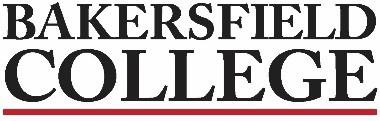 November 17th, 20238:00-10:00am, Campus Center BoardroomSupporting documents may be accessed on the College Council Committee website at https://committees.kccd.edu/bc/committee/collegecouncilExecutive TeamManagementFacultyFaculty Chairs & Directors Council (FCDC) ClassifiedStudent(s)I.  WelcomeI.  WelcomeI.  WelcomeI.  WelcomeII. Review & Approval of MinutesII. Review & Approval of MinutesII. Review & Approval of MinutesII. Review & Approval of MinutesIII. College Council BusinessIII. College Council BusinessIII. College Council BusinessIII. College Council BusinessA.Executive Team UpdatesWojtysiakInformationIV. Institutional Effectiveness TopicsIV. Institutional Effectiveness TopicsIV. Institutional Effectiveness TopicsIV. Institutional Effectiveness TopicsB.AIQ Vision, Mission, & Values Review: 1st ReadCommiso, WojtysiakInformationC.Personal & Career Exploration PathwayAwrey, MarquezInformationD.Agriculture, Nutrition, and Culinary Arts PathwayFurman, Miller, WojtysiakInformationV. College Council BusinessV. College Council BusinessV. College Council BusinessV. College Council BusinessE.Facilities and Sustainability Committee Charge Update: 1st ReviewRodriguezInformationF.Faculty Handbook Task Force Charge Update: 1st ReviewMcAllisterInformationG.Safety Advisory Committee Charge Update: 1st ReviewGrubbsInformationH.Scholarship Committee Charge Update: 1st ReviewAchanInformationI.Accreditation & Institutional Quality Committee Charge Update: 2nd ReviewMcAllisterAction ItemJ.Assessment Committee Charge Update: 2nd ReviewMcAllisterAction ItemK.Budget Committee Charge Update: 2nd ReviewMcAllisterAction ItemL.Curriculum Committee Charge Update: 2nd ReviewMcAllisterAction ItemM.Guided Pathways Strategies Team Charge Update: 2nd Review McAllisterAction ItemVI. Information ItemsVI. Information ItemsVI. Information ItemsVI. Information ItemsDates to Note:November 18, 2pm; BC Performing Arts Presents: Waiting for Godot (Edward Simonsen Black Box Theatre)November 20, 5pm; Men’s Basketball @ ReedleyNovember 21, 2pm; 2023 Bakersfield College Art Faculty Exhibition (Wylie and May Louise Jones Gallery & FA8)November 25, TBA; Wrestling - State Dual Meet Championship @ TBANovember 27, 10am; Money Wise Financial Literacy Workshop: Investing (Welcome Center Room 128)November 30, 5pm; Men’s Basketball vs OxnardDecember 1, 2pm; Safe Space Workshop (BC Faculty and Staff Only) (CC 233)December 2, 9am; Wrestling - South Regional @ PalomarDecember 3, 2pm; Flute Choir Concert (Performing Arts Indoor Theatre)Bakersfield College Events               Renegade Athletics ScheduleDates to Note:November 18, 2pm; BC Performing Arts Presents: Waiting for Godot (Edward Simonsen Black Box Theatre)November 20, 5pm; Men’s Basketball @ ReedleyNovember 21, 2pm; 2023 Bakersfield College Art Faculty Exhibition (Wylie and May Louise Jones Gallery & FA8)November 25, TBA; Wrestling - State Dual Meet Championship @ TBANovember 27, 10am; Money Wise Financial Literacy Workshop: Investing (Welcome Center Room 128)November 30, 5pm; Men’s Basketball vs OxnardDecember 1, 2pm; Safe Space Workshop (BC Faculty and Staff Only) (CC 233)December 2, 9am; Wrestling - South Regional @ PalomarDecember 3, 2pm; Flute Choir Concert (Performing Arts Indoor Theatre)Bakersfield College Events               Renegade Athletics ScheduleDates to Note:November 18, 2pm; BC Performing Arts Presents: Waiting for Godot (Edward Simonsen Black Box Theatre)November 20, 5pm; Men’s Basketball @ ReedleyNovember 21, 2pm; 2023 Bakersfield College Art Faculty Exhibition (Wylie and May Louise Jones Gallery & FA8)November 25, TBA; Wrestling - State Dual Meet Championship @ TBANovember 27, 10am; Money Wise Financial Literacy Workshop: Investing (Welcome Center Room 128)November 30, 5pm; Men’s Basketball vs OxnardDecember 1, 2pm; Safe Space Workshop (BC Faculty and Staff Only) (CC 233)December 2, 9am; Wrestling - South Regional @ PalomarDecember 3, 2pm; Flute Choir Concert (Performing Arts Indoor Theatre)Bakersfield College Events               Renegade Athletics ScheduleDates to Note:November 18, 2pm; BC Performing Arts Presents: Waiting for Godot (Edward Simonsen Black Box Theatre)November 20, 5pm; Men’s Basketball @ ReedleyNovember 21, 2pm; 2023 Bakersfield College Art Faculty Exhibition (Wylie and May Louise Jones Gallery & FA8)November 25, TBA; Wrestling - State Dual Meet Championship @ TBANovember 27, 10am; Money Wise Financial Literacy Workshop: Investing (Welcome Center Room 128)November 30, 5pm; Men’s Basketball vs OxnardDecember 1, 2pm; Safe Space Workshop (BC Faculty and Staff Only) (CC 233)December 2, 9am; Wrestling - South Regional @ PalomarDecember 3, 2pm; Flute Choir Concert (Performing Arts Indoor Theatre)Bakersfield College Events               Renegade Athletics ScheduleNEXT SCHEDULED MEETING – December 1, 2023NEXT SCHEDULED MEETING – December 1, 2023NEXT SCHEDULED MEETING – December 1, 2023NEXT SCHEDULED MEETING – December 1, 2023MemberTermTerm DatesCollege President: Steve WatkinServes by virtue of positionOn-goingOn-goingVice-President, Instruction: Billie Jo RiceServes by virtue of positionOn-goingOn-goingVice-President, Student Services: Imelda ValdezServes by virtue of positionOn-goingOn-goingVice President, Finance & Administrative Services: Calvin YuServes by virtue of positionOn-goingOn-goingMemberTermTerm DatesAdministrator, Instruction: Andrea ThorsonAppointed by the President; reports out to Academic Affairs administrators1 yearJuly ‘23 – June ‘24Administrator, Student Affairs: Jennifer AchanAppointed by the President; reports out to Student Services administrators1 yearJuly ‘23 – June ‘24Administrator, Accreditation & Institutional Quality (AIQ): Jessica WojtysiakServes by virtue of position; reports out to the President and Academic Senate1 yearJuly ‘23 – June ‘24Management Association Representative: Dan HallSelected by and reports out to Management Association members1 yearJuly ‘23 – June ‘24Dean, Institutional Effectiveness: Sooyeon KimServes by virtue of position1 yearJuly ‘23 – June ‘24MemberTermTerm DatesCalifornia College Association (CCA) Representative: Ann TatumAppointed by CCA; reports out to all faculty1 yearMay ’23 – April ‘24Academic Senate President: Erica MenchacaServes by virtue of position; reports out to the Academic Senate2 years July ‘23 – June ‘25Accreditation & Institutional Quality (AIQ) Committee Chair: Grace CommissoServes by virtue of position; reports out to the President and Academic Senate3 yearsJuly ‘22 – June ‘25Faculty Representative, A: Lindsay Ono         Elected by and reports to faculty in Ag, Allied Health, Applied Science & Tech, Business Education, Engineering & IT, FACE, Industrial Technology, Nursing2 yearsJuly ‘22 – June ‘24Faculty Representative, B: Clair Lahorgue  Elected by and reports to faculty in Education, English, EMLS, Mathematics2 yearsJuly ‘23 – June ‘25Faculty Representative, C: Vacant  Elected by and reports to faculty in Art, Comm, Foreign Lang, Performing Arts, Philosophy, Social Science2 yearsJuly ‘22 – June ‘24Faculty Representative, D: Nick Strobel  Elected by and reports to faculty in Behavioral Science, Biology, Public Safety TP, Kinesiology, Physical Sci2 yearsJuly ‘23 – June ‘25Faculty Representative, E: Victor Diaz  Elected by and reports to faculty in Counseling, Library/Academic Tech2 yearsJuly ‘23 – June ‘25MemberTermTerm DatesFaculty Representative, Department Chair: Jason StrattonElected by and reports out to Department Chairs1 yearJuly ‘23 – June ‘24Faculty Chairs & Directors Council (FCDC) Representative: Mindy WilmotSelected by and reports out to all FCDC members1 yearJuly ‘23 – June ‘24MemberTermTerm DatesCalifornia School Employees Association (CSEA) President: Chris GlaserServes by virtue of position; reports out to all classified staff2 yearsJan – DecClassified Representative, Instruction: VacantAppointed by CSEA President; reports out to Instruction classified staff2 yearsJuly ‘23 – June ‘25Classified Representative, Student Affairs: Victor CrosthwaiteAppointed by CSEA President; reports out to Student Services classified staff2 yearsJuly ‘22 – June ‘24Classified Representative, Finance & Administrative Services: Scott HallmarkAppointed by CSEA President; reports out to Finance & Administrative Services classified staff2 yearsJuly ‘23 – June ‘25MemberTermTerm DatesStudent Government Association (SGA) President: Cindy Ceja MirandaServes by virtue of position1 yearJuly ‘23 – June ‘24